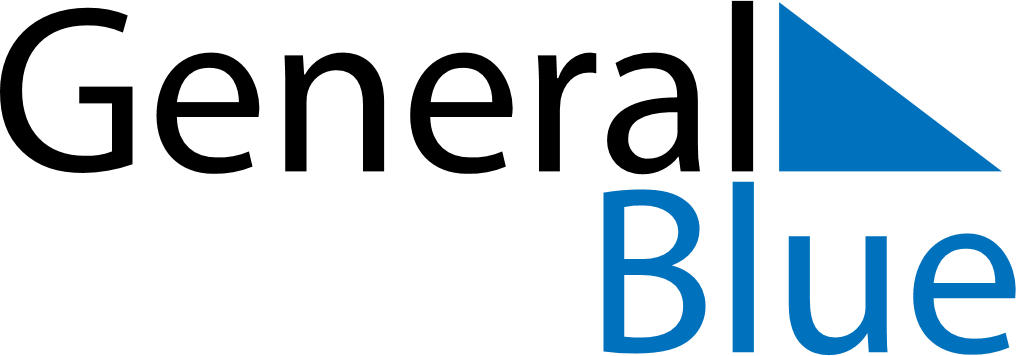 June 2024June 2024June 2024June 2024June 2024June 2024June 2024San Jose del Monte, Central Luzon, PhilippinesSan Jose del Monte, Central Luzon, PhilippinesSan Jose del Monte, Central Luzon, PhilippinesSan Jose del Monte, Central Luzon, PhilippinesSan Jose del Monte, Central Luzon, PhilippinesSan Jose del Monte, Central Luzon, PhilippinesSan Jose del Monte, Central Luzon, PhilippinesSundayMondayMondayTuesdayWednesdayThursdayFridaySaturday1Sunrise: 5:25 AMSunset: 6:22 PMDaylight: 12 hours and 56 minutes.23345678Sunrise: 5:25 AMSunset: 6:22 PMDaylight: 12 hours and 57 minutes.Sunrise: 5:25 AMSunset: 6:22 PMDaylight: 12 hours and 57 minutes.Sunrise: 5:25 AMSunset: 6:22 PMDaylight: 12 hours and 57 minutes.Sunrise: 5:25 AMSunset: 6:23 PMDaylight: 12 hours and 57 minutes.Sunrise: 5:25 AMSunset: 6:23 PMDaylight: 12 hours and 58 minutes.Sunrise: 5:25 AMSunset: 6:23 PMDaylight: 12 hours and 58 minutes.Sunrise: 5:25 AMSunset: 6:23 PMDaylight: 12 hours and 58 minutes.Sunrise: 5:25 AMSunset: 6:24 PMDaylight: 12 hours and 58 minutes.910101112131415Sunrise: 5:25 AMSunset: 6:24 PMDaylight: 12 hours and 58 minutes.Sunrise: 5:25 AMSunset: 6:24 PMDaylight: 12 hours and 59 minutes.Sunrise: 5:25 AMSunset: 6:24 PMDaylight: 12 hours and 59 minutes.Sunrise: 5:25 AMSunset: 6:25 PMDaylight: 12 hours and 59 minutes.Sunrise: 5:25 AMSunset: 6:25 PMDaylight: 12 hours and 59 minutes.Sunrise: 5:26 AMSunset: 6:25 PMDaylight: 12 hours and 59 minutes.Sunrise: 5:26 AMSunset: 6:26 PMDaylight: 12 hours and 59 minutes.Sunrise: 5:26 AMSunset: 6:26 PMDaylight: 12 hours and 59 minutes.1617171819202122Sunrise: 5:26 AMSunset: 6:26 PMDaylight: 13 hours and 0 minutes.Sunrise: 5:26 AMSunset: 6:26 PMDaylight: 13 hours and 0 minutes.Sunrise: 5:26 AMSunset: 6:26 PMDaylight: 13 hours and 0 minutes.Sunrise: 5:26 AMSunset: 6:27 PMDaylight: 13 hours and 0 minutes.Sunrise: 5:27 AMSunset: 6:27 PMDaylight: 13 hours and 0 minutes.Sunrise: 5:27 AMSunset: 6:27 PMDaylight: 13 hours and 0 minutes.Sunrise: 5:27 AMSunset: 6:27 PMDaylight: 13 hours and 0 minutes.Sunrise: 5:27 AMSunset: 6:27 PMDaylight: 13 hours and 0 minutes.2324242526272829Sunrise: 5:27 AMSunset: 6:28 PMDaylight: 13 hours and 0 minutes.Sunrise: 5:28 AMSunset: 6:28 PMDaylight: 13 hours and 0 minutes.Sunrise: 5:28 AMSunset: 6:28 PMDaylight: 13 hours and 0 minutes.Sunrise: 5:28 AMSunset: 6:28 PMDaylight: 13 hours and 0 minutes.Sunrise: 5:28 AMSunset: 6:28 PMDaylight: 13 hours and 0 minutes.Sunrise: 5:28 AMSunset: 6:28 PMDaylight: 12 hours and 59 minutes.Sunrise: 5:29 AMSunset: 6:29 PMDaylight: 12 hours and 59 minutes.Sunrise: 5:29 AMSunset: 6:29 PMDaylight: 12 hours and 59 minutes.30Sunrise: 5:29 AMSunset: 6:29 PMDaylight: 12 hours and 59 minutes.